   Colegio República Argentina	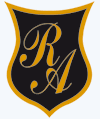 O’Carrol  # 850-   Fono 72- 2230332                    Rancagua Guía de actividadesRealiza los siguientes ejercicios con CUERDA, BALÓN, CINTA.Si NO TIENES ALGUN IMPLEMENTO  UTILIZA EL QUE TENGAS.	INSTRUCCIONES:https://www.youtube.com/watch?v=caBnKKNTjvY     este link corresponde a rotaciones  con la cuerda.https://www.youtube.com/watch?v=rWcDjjWZ0Z8    este  link corresponde a balanceos con la cuerda.https://www.youtube.com/watch?v=FdqtjIAZDwk     este link corresponde a saltos con la cuerdahttps://www.youtube.com/watch?v=Mkb11hnLxHc     este link corresponde a rebotes con balón.https://www.youtube.com/watch?v=0bNgff5nYG8&t=92s  este link corresponde a lanzamientos con balón.https://www.youtube.com/watch?v=zXcnT5AH_WM            este link corresponde a la cinta.1.-Actividad realiza ejercicios con la cuerda.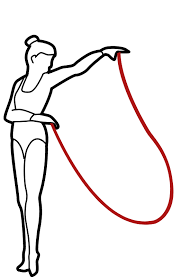 2.-Actividad  realiza ejercicios con el balón.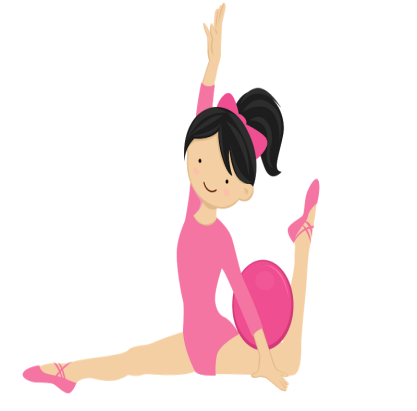 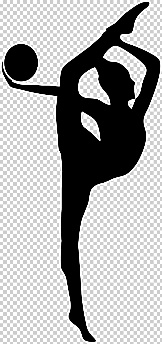 3.-Actividad  realiza ejercicios con la cinta.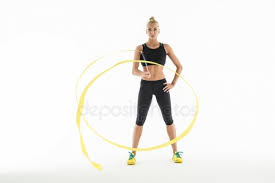 La cuerda de gimnasia rítmica, es un aparato cuyo material de elaboración es diverso. Algunas son fabricadas de cáñamo, otras tienes como base el material sintético. EJERCICIOS: FUNDAMENTALESEL BALON.La gimnasia artística con pelota  posee un balón de 18cm a 20cm de diámetro, elaborado en goma o plástico y consta de un peso de 400g. Dicha pelota debe ser preferiblemente de un solo color.EJERCICIOS: FUNDAMENTALES La cinta, está hecha de satén o material similar, puede ser uno o varios colores y tiene un grosor de entre 4 y 6 cm y una longitud mínima de 6 metros para la categoría de adulta (menor para las categorías infantiles). El peso mínimo es de 35 gramos.EJERCICIOS: FUNDAMENTALES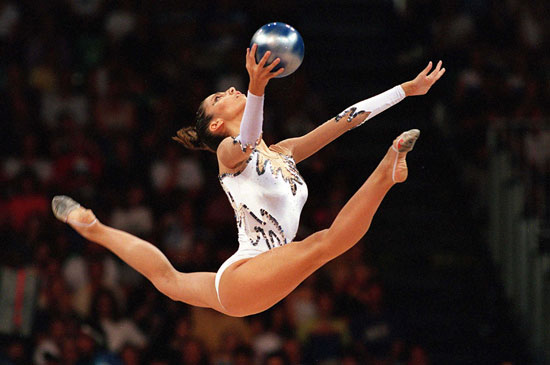 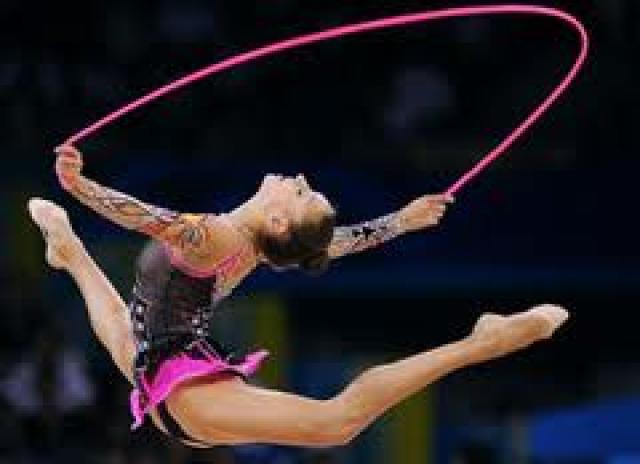 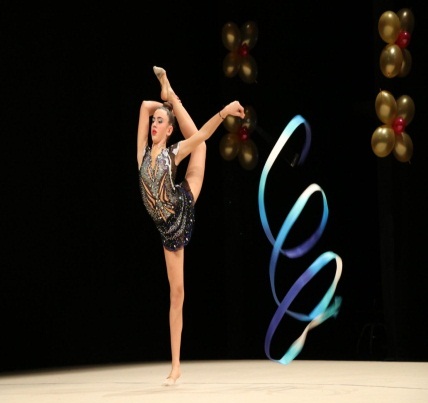 Nombre:Cursos:  6 básicos.	Fecha:  11 al 15 de Mayo.OA: Aplicar a través de la gimnasia rítmica la expresión corporal  acompañados de las características propias de los implementos deportivos.Toma la cuerda por los extremos y realiza 5 saltos cambiando de pie, en el lugar.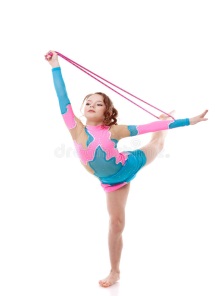 Toma la cuerda por los extremos y  realiza saltos con desplazamiento.  (Trotando).Realiza rotaciones con la cuerda tomada por los 2 extremos en una sola mano en el  plano frontal, sagital y horizontal.Realiza balanceos toma la cuerda por los extremos y desplázala hacia atrás y luego adelante cambiando de lado.Realiza rebotes con el balón máximo hasta la cintura en el lugar manteniendo el ritmo y la secuencia de los rebotes.Realiza rebotes con el balón máximo hasta la cintura con desplazamiento trotando con una sola mano.Realiza un lanzamiento con el balón en el lugar con una sola mano y recibe también con una sola mano(manteniendo la visual en el balón).Realiza una rodada  con el balón por el cuerpo manteniendo el equilibrio del balón.Realiza circunducciones (círculos) con la cinta en el plano frontal, sagital y horizontal manteniendo la extensión total del  brazo, luego cambia de brazo.Realiza serpentinas con la cinta en el lugar y luego con desplazamiento(trotando)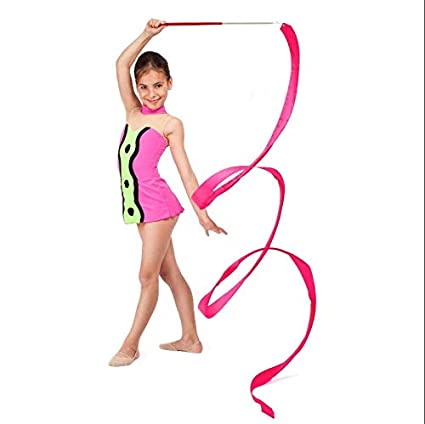 Realiza espirales con la cinta en el lugar y luego con desplazamiento(trotando)